زانكۆی سه‌ڵاحه‌دین-هه‌ولێر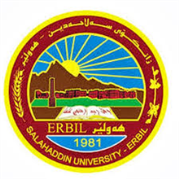 كۆلێژی: بەرێوەبردن و ئابووریبه‌شی: ئابووریژمێریاری                                                  فۆرمی سه‌روانه‌ی زێده‌كی مامۆستایان                                      مانگی: نیسانڕۆژ/ كاتژمێر8:30-9:309:30-10:3010:30-11:3011:30-12:3011:30-12:3012:30-1:301:30-2:302:30-3:303:30-4:304:30-5:30شەممەیەك شەممەدوو شەممەبیرکاری یەکەمی آبیرکاری یەکەمی آبیرکاری یەکەمی ببیرکاری یەکەمی ببیرکاری یەکەمی ببیرکاری یەکەمی جبیرکاری یەکەمی جسێ شەممەچوار شەممەسەرپەرشتی توێژینەوەسەرپەرشتی توێژینەوەپێنج شەممەڕۆژڕۆژڕێكه‌وتتیۆری تیۆری پراكتیكیژمارەی سەروانەڕۆژڕێكه‌وتتیۆری پراكتیكیژمارەی سەروانەشەممەشەممەشەممە6/ 4یەك شەمەیەك شەمەیەك شەمە7/ 4دوو شەمەدوو شەمە1/ 4666 X1.59دوو شەمە8/ 466 X1.59سێ شەمەسێ شەمە2/ 4سێ شەمە9/ 4چوار شەمەچوار شەمە3/ 4چوار شەمە10/ 4پێنج شەمەپێنج شەمە4/ 4پێنج شەمە11/ 4 سه‌رپه‌رشتی پرۆژه‌ی ده‌رچونسه‌رپه‌رشتی پرۆژه‌ی ده‌رچونسه‌رپه‌رشتی پرۆژه‌ی ده‌رچون222سه‌رپه‌رشتی پرۆژه‌ی ده‌رچونسه‌رپه‌رشتی پرۆژه‌ی ده‌رچون22كۆى كاتژمێره‌كانكۆى كاتژمێره‌كانكۆى كاتژمێره‌كان1111كۆى كاتژمێره‌كانكۆى كاتژمێره‌كان1111ڕۆژڕۆژڕێكه‌وتتیۆری تیۆری پراكتیكیژمارەی سەروانەڕۆژڕێكه‌وتتیۆری پراكتیكیژمارەی سەروانەشەممەشەممە13/ 4شەممە20/ 4یەك شەمەیەك شەمە14/ 4یەك شەمە21/ 4دوو شەمەدوو شەمە15/ 4666 X1.59دوو شەمە22/ 466 X 1.59سێ شەمەسێ شەمە16/ 4سێ شەمە23/ 4چوار شەمەچوار شەمە17/ 4چوار شەمە24/ 4پێنج شەمەپێنج شەمە18/ 4پێنج شەمە25/ 4سه‌رپه‌رشتی پرۆژه‌ی ده‌رچونسه‌رپه‌رشتی پرۆژه‌ی ده‌رچونسه‌رپه‌رشتی پرۆژه‌ی ده‌رچون222سه‌رپه‌رشتی پرۆژه‌ی ده‌رچونسه‌رپه‌رشتی پرۆژه‌ی ده‌رچون22كۆى كاتژمێره‌كانكۆى كاتژمێره‌كانكۆى كاتژمێره‌كان1111كۆى كاتژمێره‌كانكۆى كاتژمێره‌كان1111ڕۆژڕێكه‌وتتیۆری پراكتیكیژمارەی سەروانەناوی مامۆستا: سارە احمد چاوشیننازناوی زانستی: مامۆستابەشوانەى ياسايى:بەشوانەی هەمواركراو:   قوتابی دکتۆرا (تفرغ جزئی)ته‌مه‌ن: ٤٨كۆی سەروانە: 55 هۆكاری دابه‌زینی نیساب: قوتابی دکتۆراناوی مامۆستا: سارە احمد چاوشیننازناوی زانستی: مامۆستابەشوانەى ياسايى:بەشوانەی هەمواركراو:   قوتابی دکتۆرا (تفرغ جزئی)ته‌مه‌ن: ٤٨كۆی سەروانە: 55 هۆكاری دابه‌زینی نیساب: قوتابی دکتۆراناوی مامۆستا: سارە احمد چاوشیننازناوی زانستی: مامۆستابەشوانەى ياسايى:بەشوانەی هەمواركراو:   قوتابی دکتۆرا (تفرغ جزئی)ته‌مه‌ن: ٤٨كۆی سەروانە: 55 هۆكاری دابه‌زینی نیساب: قوتابی دکتۆراناوی مامۆستا: سارە احمد چاوشیننازناوی زانستی: مامۆستابەشوانەى ياسايى:بەشوانەی هەمواركراو:   قوتابی دکتۆرا (تفرغ جزئی)ته‌مه‌ن: ٤٨كۆی سەروانە: 55 هۆكاری دابه‌زینی نیساب: قوتابی دکتۆراناوی مامۆستا: سارە احمد چاوشیننازناوی زانستی: مامۆستابەشوانەى ياسايى:بەشوانەی هەمواركراو:   قوتابی دکتۆرا (تفرغ جزئی)ته‌مه‌ن: ٤٨كۆی سەروانە: 55 هۆكاری دابه‌زینی نیساب: قوتابی دکتۆراناوی مامۆستا: سارە احمد چاوشیننازناوی زانستی: مامۆستابەشوانەى ياسايى:بەشوانەی هەمواركراو:   قوتابی دکتۆرا (تفرغ جزئی)ته‌مه‌ن: ٤٨كۆی سەروانە: 55 هۆكاری دابه‌زینی نیساب: قوتابی دکتۆراناوی مامۆستا: سارە احمد چاوشیننازناوی زانستی: مامۆستابەشوانەى ياسايى:بەشوانەی هەمواركراو:   قوتابی دکتۆرا (تفرغ جزئی)ته‌مه‌ن: ٤٨كۆی سەروانە: 55 هۆكاری دابه‌زینی نیساب: قوتابی دکتۆراشەممە27/ 4ناوی مامۆستا: سارە احمد چاوشیننازناوی زانستی: مامۆستابەشوانەى ياسايى:بەشوانەی هەمواركراو:   قوتابی دکتۆرا (تفرغ جزئی)ته‌مه‌ن: ٤٨كۆی سەروانە: 55 هۆكاری دابه‌زینی نیساب: قوتابی دکتۆراناوی مامۆستا: سارە احمد چاوشیننازناوی زانستی: مامۆستابەشوانەى ياسايى:بەشوانەی هەمواركراو:   قوتابی دکتۆرا (تفرغ جزئی)ته‌مه‌ن: ٤٨كۆی سەروانە: 55 هۆكاری دابه‌زینی نیساب: قوتابی دکتۆراناوی مامۆستا: سارە احمد چاوشیننازناوی زانستی: مامۆستابەشوانەى ياسايى:بەشوانەی هەمواركراو:   قوتابی دکتۆرا (تفرغ جزئی)ته‌مه‌ن: ٤٨كۆی سەروانە: 55 هۆكاری دابه‌زینی نیساب: قوتابی دکتۆراناوی مامۆستا: سارە احمد چاوشیننازناوی زانستی: مامۆستابەشوانەى ياسايى:بەشوانەی هەمواركراو:   قوتابی دکتۆرا (تفرغ جزئی)ته‌مه‌ن: ٤٨كۆی سەروانە: 55 هۆكاری دابه‌زینی نیساب: قوتابی دکتۆراناوی مامۆستا: سارە احمد چاوشیننازناوی زانستی: مامۆستابەشوانەى ياسايى:بەشوانەی هەمواركراو:   قوتابی دکتۆرا (تفرغ جزئی)ته‌مه‌ن: ٤٨كۆی سەروانە: 55 هۆكاری دابه‌زینی نیساب: قوتابی دکتۆراناوی مامۆستا: سارە احمد چاوشیننازناوی زانستی: مامۆستابەشوانەى ياسايى:بەشوانەی هەمواركراو:   قوتابی دکتۆرا (تفرغ جزئی)ته‌مه‌ن: ٤٨كۆی سەروانە: 55 هۆكاری دابه‌زینی نیساب: قوتابی دکتۆراناوی مامۆستا: سارە احمد چاوشیننازناوی زانستی: مامۆستابەشوانەى ياسايى:بەشوانەی هەمواركراو:   قوتابی دکتۆرا (تفرغ جزئی)ته‌مه‌ن: ٤٨كۆی سەروانە: 55 هۆكاری دابه‌زینی نیساب: قوتابی دکتۆرایەك شەمە28/ 4ناوی مامۆستا: سارە احمد چاوشیننازناوی زانستی: مامۆستابەشوانەى ياسايى:بەشوانەی هەمواركراو:   قوتابی دکتۆرا (تفرغ جزئی)ته‌مه‌ن: ٤٨كۆی سەروانە: 55 هۆكاری دابه‌زینی نیساب: قوتابی دکتۆراناوی مامۆستا: سارە احمد چاوشیننازناوی زانستی: مامۆستابەشوانەى ياسايى:بەشوانەی هەمواركراو:   قوتابی دکتۆرا (تفرغ جزئی)ته‌مه‌ن: ٤٨كۆی سەروانە: 55 هۆكاری دابه‌زینی نیساب: قوتابی دکتۆراناوی مامۆستا: سارە احمد چاوشیننازناوی زانستی: مامۆستابەشوانەى ياسايى:بەشوانەی هەمواركراو:   قوتابی دکتۆرا (تفرغ جزئی)ته‌مه‌ن: ٤٨كۆی سەروانە: 55 هۆكاری دابه‌زینی نیساب: قوتابی دکتۆراناوی مامۆستا: سارە احمد چاوشیننازناوی زانستی: مامۆستابەشوانەى ياسايى:بەشوانەی هەمواركراو:   قوتابی دکتۆرا (تفرغ جزئی)ته‌مه‌ن: ٤٨كۆی سەروانە: 55 هۆكاری دابه‌زینی نیساب: قوتابی دکتۆراناوی مامۆستا: سارە احمد چاوشیننازناوی زانستی: مامۆستابەشوانەى ياسايى:بەشوانەی هەمواركراو:   قوتابی دکتۆرا (تفرغ جزئی)ته‌مه‌ن: ٤٨كۆی سەروانە: 55 هۆكاری دابه‌زینی نیساب: قوتابی دکتۆراناوی مامۆستا: سارە احمد چاوشیننازناوی زانستی: مامۆستابەشوانەى ياسايى:بەشوانەی هەمواركراو:   قوتابی دکتۆرا (تفرغ جزئی)ته‌مه‌ن: ٤٨كۆی سەروانە: 55 هۆكاری دابه‌زینی نیساب: قوتابی دکتۆراناوی مامۆستا: سارە احمد چاوشیننازناوی زانستی: مامۆستابەشوانەى ياسايى:بەشوانەی هەمواركراو:   قوتابی دکتۆرا (تفرغ جزئی)ته‌مه‌ن: ٤٨كۆی سەروانە: 55 هۆكاری دابه‌زینی نیساب: قوتابی دکتۆرادوو شەمە29/ 466 X 1.59ناوی مامۆستا: سارە احمد چاوشیننازناوی زانستی: مامۆستابەشوانەى ياسايى:بەشوانەی هەمواركراو:   قوتابی دکتۆرا (تفرغ جزئی)ته‌مه‌ن: ٤٨كۆی سەروانە: 55 هۆكاری دابه‌زینی نیساب: قوتابی دکتۆراناوی مامۆستا: سارە احمد چاوشیننازناوی زانستی: مامۆستابەشوانەى ياسايى:بەشوانەی هەمواركراو:   قوتابی دکتۆرا (تفرغ جزئی)ته‌مه‌ن: ٤٨كۆی سەروانە: 55 هۆكاری دابه‌زینی نیساب: قوتابی دکتۆراناوی مامۆستا: سارە احمد چاوشیننازناوی زانستی: مامۆستابەشوانەى ياسايى:بەشوانەی هەمواركراو:   قوتابی دکتۆرا (تفرغ جزئی)ته‌مه‌ن: ٤٨كۆی سەروانە: 55 هۆكاری دابه‌زینی نیساب: قوتابی دکتۆراناوی مامۆستا: سارە احمد چاوشیننازناوی زانستی: مامۆستابەشوانەى ياسايى:بەشوانەی هەمواركراو:   قوتابی دکتۆرا (تفرغ جزئی)ته‌مه‌ن: ٤٨كۆی سەروانە: 55 هۆكاری دابه‌زینی نیساب: قوتابی دکتۆراناوی مامۆستا: سارە احمد چاوشیننازناوی زانستی: مامۆستابەشوانەى ياسايى:بەشوانەی هەمواركراو:   قوتابی دکتۆرا (تفرغ جزئی)ته‌مه‌ن: ٤٨كۆی سەروانە: 55 هۆكاری دابه‌زینی نیساب: قوتابی دکتۆراناوی مامۆستا: سارە احمد چاوشیننازناوی زانستی: مامۆستابەشوانەى ياسايى:بەشوانەی هەمواركراو:   قوتابی دکتۆرا (تفرغ جزئی)ته‌مه‌ن: ٤٨كۆی سەروانە: 55 هۆكاری دابه‌زینی نیساب: قوتابی دکتۆراناوی مامۆستا: سارە احمد چاوشیننازناوی زانستی: مامۆستابەشوانەى ياسايى:بەشوانەی هەمواركراو:   قوتابی دکتۆرا (تفرغ جزئی)ته‌مه‌ن: ٤٨كۆی سەروانە: 55 هۆكاری دابه‌زینی نیساب: قوتابی دکتۆراسێ شەمە30/ 4ناوی مامۆستا: سارە احمد چاوشیننازناوی زانستی: مامۆستابەشوانەى ياسايى:بەشوانەی هەمواركراو:   قوتابی دکتۆرا (تفرغ جزئی)ته‌مه‌ن: ٤٨كۆی سەروانە: 55 هۆكاری دابه‌زینی نیساب: قوتابی دکتۆراناوی مامۆستا: سارە احمد چاوشیننازناوی زانستی: مامۆستابەشوانەى ياسايى:بەشوانەی هەمواركراو:   قوتابی دکتۆرا (تفرغ جزئی)ته‌مه‌ن: ٤٨كۆی سەروانە: 55 هۆكاری دابه‌زینی نیساب: قوتابی دکتۆراناوی مامۆستا: سارە احمد چاوشیننازناوی زانستی: مامۆستابەشوانەى ياسايى:بەشوانەی هەمواركراو:   قوتابی دکتۆرا (تفرغ جزئی)ته‌مه‌ن: ٤٨كۆی سەروانە: 55 هۆكاری دابه‌زینی نیساب: قوتابی دکتۆراناوی مامۆستا: سارە احمد چاوشیننازناوی زانستی: مامۆستابەشوانەى ياسايى:بەشوانەی هەمواركراو:   قوتابی دکتۆرا (تفرغ جزئی)ته‌مه‌ن: ٤٨كۆی سەروانە: 55 هۆكاری دابه‌زینی نیساب: قوتابی دکتۆراناوی مامۆستا: سارە احمد چاوشیننازناوی زانستی: مامۆستابەشوانەى ياسايى:بەشوانەی هەمواركراو:   قوتابی دکتۆرا (تفرغ جزئی)ته‌مه‌ن: ٤٨كۆی سەروانە: 55 هۆكاری دابه‌زینی نیساب: قوتابی دکتۆراناوی مامۆستا: سارە احمد چاوشیننازناوی زانستی: مامۆستابەشوانەى ياسايى:بەشوانەی هەمواركراو:   قوتابی دکتۆرا (تفرغ جزئی)ته‌مه‌ن: ٤٨كۆی سەروانە: 55 هۆكاری دابه‌زینی نیساب: قوتابی دکتۆراناوی مامۆستا: سارە احمد چاوشیننازناوی زانستی: مامۆستابەشوانەى ياسايى:بەشوانەی هەمواركراو:   قوتابی دکتۆرا (تفرغ جزئی)ته‌مه‌ن: ٤٨كۆی سەروانە: 55 هۆكاری دابه‌زینی نیساب: قوتابی دکتۆراچوار شەمەناوی مامۆستا: سارە احمد چاوشیننازناوی زانستی: مامۆستابەشوانەى ياسايى:بەشوانەی هەمواركراو:   قوتابی دکتۆرا (تفرغ جزئی)ته‌مه‌ن: ٤٨كۆی سەروانە: 55 هۆكاری دابه‌زینی نیساب: قوتابی دکتۆراناوی مامۆستا: سارە احمد چاوشیننازناوی زانستی: مامۆستابەشوانەى ياسايى:بەشوانەی هەمواركراو:   قوتابی دکتۆرا (تفرغ جزئی)ته‌مه‌ن: ٤٨كۆی سەروانە: 55 هۆكاری دابه‌زینی نیساب: قوتابی دکتۆراناوی مامۆستا: سارە احمد چاوشیننازناوی زانستی: مامۆستابەشوانەى ياسايى:بەشوانەی هەمواركراو:   قوتابی دکتۆرا (تفرغ جزئی)ته‌مه‌ن: ٤٨كۆی سەروانە: 55 هۆكاری دابه‌زینی نیساب: قوتابی دکتۆراناوی مامۆستا: سارە احمد چاوشیننازناوی زانستی: مامۆستابەشوانەى ياسايى:بەشوانەی هەمواركراو:   قوتابی دکتۆرا (تفرغ جزئی)ته‌مه‌ن: ٤٨كۆی سەروانە: 55 هۆكاری دابه‌زینی نیساب: قوتابی دکتۆراناوی مامۆستا: سارە احمد چاوشیننازناوی زانستی: مامۆستابەشوانەى ياسايى:بەشوانەی هەمواركراو:   قوتابی دکتۆرا (تفرغ جزئی)ته‌مه‌ن: ٤٨كۆی سەروانە: 55 هۆكاری دابه‌زینی نیساب: قوتابی دکتۆراناوی مامۆستا: سارە احمد چاوشیننازناوی زانستی: مامۆستابەشوانەى ياسايى:بەشوانەی هەمواركراو:   قوتابی دکتۆرا (تفرغ جزئی)ته‌مه‌ن: ٤٨كۆی سەروانە: 55 هۆكاری دابه‌زینی نیساب: قوتابی دکتۆراناوی مامۆستا: سارە احمد چاوشیننازناوی زانستی: مامۆستابەشوانەى ياسايى:بەشوانەی هەمواركراو:   قوتابی دکتۆرا (تفرغ جزئی)ته‌مه‌ن: ٤٨كۆی سەروانە: 55 هۆكاری دابه‌زینی نیساب: قوتابی دکتۆراپێنج شەمەناوی مامۆستا: سارە احمد چاوشیننازناوی زانستی: مامۆستابەشوانەى ياسايى:بەشوانەی هەمواركراو:   قوتابی دکتۆرا (تفرغ جزئی)ته‌مه‌ن: ٤٨كۆی سەروانە: 55 هۆكاری دابه‌زینی نیساب: قوتابی دکتۆراناوی مامۆستا: سارە احمد چاوشیننازناوی زانستی: مامۆستابەشوانەى ياسايى:بەشوانەی هەمواركراو:   قوتابی دکتۆرا (تفرغ جزئی)ته‌مه‌ن: ٤٨كۆی سەروانە: 55 هۆكاری دابه‌زینی نیساب: قوتابی دکتۆراناوی مامۆستا: سارە احمد چاوشیننازناوی زانستی: مامۆستابەشوانەى ياسايى:بەشوانەی هەمواركراو:   قوتابی دکتۆرا (تفرغ جزئی)ته‌مه‌ن: ٤٨كۆی سەروانە: 55 هۆكاری دابه‌زینی نیساب: قوتابی دکتۆراناوی مامۆستا: سارە احمد چاوشیننازناوی زانستی: مامۆستابەشوانەى ياسايى:بەشوانەی هەمواركراو:   قوتابی دکتۆرا (تفرغ جزئی)ته‌مه‌ن: ٤٨كۆی سەروانە: 55 هۆكاری دابه‌زینی نیساب: قوتابی دکتۆراناوی مامۆستا: سارە احمد چاوشیننازناوی زانستی: مامۆستابەشوانەى ياسايى:بەشوانەی هەمواركراو:   قوتابی دکتۆرا (تفرغ جزئی)ته‌مه‌ن: ٤٨كۆی سەروانە: 55 هۆكاری دابه‌زینی نیساب: قوتابی دکتۆراناوی مامۆستا: سارە احمد چاوشیننازناوی زانستی: مامۆستابەشوانەى ياسايى:بەشوانەی هەمواركراو:   قوتابی دکتۆرا (تفرغ جزئی)ته‌مه‌ن: ٤٨كۆی سەروانە: 55 هۆكاری دابه‌زینی نیساب: قوتابی دکتۆراناوی مامۆستا: سارە احمد چاوشیننازناوی زانستی: مامۆستابەشوانەى ياسايى:بەشوانەی هەمواركراو:   قوتابی دکتۆرا (تفرغ جزئی)ته‌مه‌ن: ٤٨كۆی سەروانە: 55 هۆكاری دابه‌زینی نیساب: قوتابی دکتۆراسه‌رپه‌رشتی پرۆژه‌ی ده‌رچونسه‌رپه‌رشتی پرۆژه‌ی ده‌رچون22ناوی مامۆستا: سارە احمد چاوشیننازناوی زانستی: مامۆستابەشوانەى ياسايى:بەشوانەی هەمواركراو:   قوتابی دکتۆرا (تفرغ جزئی)ته‌مه‌ن: ٤٨كۆی سەروانە: 55 هۆكاری دابه‌زینی نیساب: قوتابی دکتۆراناوی مامۆستا: سارە احمد چاوشیننازناوی زانستی: مامۆستابەشوانەى ياسايى:بەشوانەی هەمواركراو:   قوتابی دکتۆرا (تفرغ جزئی)ته‌مه‌ن: ٤٨كۆی سەروانە: 55 هۆكاری دابه‌زینی نیساب: قوتابی دکتۆراناوی مامۆستا: سارە احمد چاوشیننازناوی زانستی: مامۆستابەشوانەى ياسايى:بەشوانەی هەمواركراو:   قوتابی دکتۆرا (تفرغ جزئی)ته‌مه‌ن: ٤٨كۆی سەروانە: 55 هۆكاری دابه‌زینی نیساب: قوتابی دکتۆراناوی مامۆستا: سارە احمد چاوشیننازناوی زانستی: مامۆستابەشوانەى ياسايى:بەشوانەی هەمواركراو:   قوتابی دکتۆرا (تفرغ جزئی)ته‌مه‌ن: ٤٨كۆی سەروانە: 55 هۆكاری دابه‌زینی نیساب: قوتابی دکتۆراناوی مامۆستا: سارە احمد چاوشیننازناوی زانستی: مامۆستابەشوانەى ياسايى:بەشوانەی هەمواركراو:   قوتابی دکتۆرا (تفرغ جزئی)ته‌مه‌ن: ٤٨كۆی سەروانە: 55 هۆكاری دابه‌زینی نیساب: قوتابی دکتۆراناوی مامۆستا: سارە احمد چاوشیننازناوی زانستی: مامۆستابەشوانەى ياسايى:بەشوانەی هەمواركراو:   قوتابی دکتۆرا (تفرغ جزئی)ته‌مه‌ن: ٤٨كۆی سەروانە: 55 هۆكاری دابه‌زینی نیساب: قوتابی دکتۆراناوی مامۆستا: سارە احمد چاوشیننازناوی زانستی: مامۆستابەشوانەى ياسايى:بەشوانەی هەمواركراو:   قوتابی دکتۆرا (تفرغ جزئی)ته‌مه‌ن: ٤٨كۆی سەروانە: 55 هۆكاری دابه‌زینی نیساب: قوتابی دکتۆراكۆى كاتژمێره‌كانكۆى كاتژمێره‌كان1111كاتژمێر	XXX    دینار    دینارواژۆی مامۆستاسەرۆكی بەشڕاگری كۆلیژ